 al. Powstańców Wielkopolskich 72 70-111 Szczecin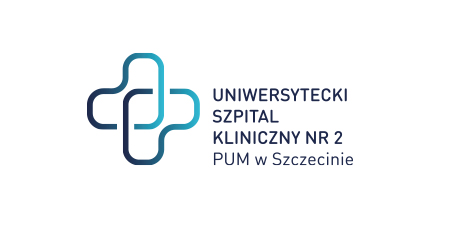 Szczecin, dnia 16.01.2024r DOTYCZY: KIO 12/24znak sprawy: ZP/220/75/23Dotyczy: postępowania o udzielenie zamówienia publicznego pn.: „Dostawa jednorazowych wyrobów medycznych”                                                                                                                             Do   Prezesa Krajowej Izby Odwoławczej                                                                                                                                                                                          Krajowa Izba Odwoławczaul. Postępu 17A 02-676 WarszawaZamawiający: Uniwersytecki Szpital Kliniczny nr 2 PUM w Szczecinie (wcześniej: Samodzielny Publiczny Szpital Kliniczny nr 2 PUM w Szczecinie) Samodzielny Publiczny Szpital Kliniczny nr 2 PUM w Szczecinie 70-111 Szczecin, Al. Powstańców Wielkopolskich nr 72 REGON: 000288900 NIP 955-19-08-958 Odwołujący:  Sinmed Sp. z o. o.  ul. Graniczna 32B, 44-178 Przyszowice Działając na podstawie art. 521 Ustawy PZP (dalej „PZP”) z dnia 11 września 2019 r. – Prawo zamówień publicznych (Dz.U.2023.0.1605 t.j.) w odpowiedzi na pismo z dn.12.01.2024r dotyczące odwołania  wniesionego przez Sinmed Sp. z o. o.  ul. Graniczna 32B, 44-178 Przyszowice Zamawiający  informuje, że  uznaje  w całości zarzuty przedstawione przez Odwołującego oraz wnosi o umorzenie postępowania odwoławczego i wzajemne zniesienie kosztów. 	Z poważaniemSprawę prowadzi: Przemysław Frączek T. 91 466-10-87E: p.fraczek@usk2-szczecin.pl 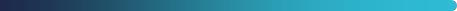 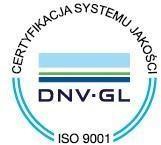 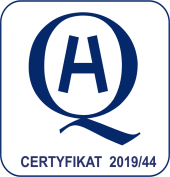 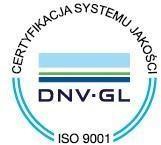 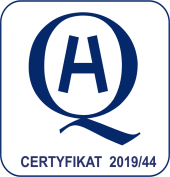 Centrala: T: +48 91 466 10 00Sekretariat Dyrektora oraz Zastępcy ds. Lecznictwa: T: +48 91 466 10 10, F: +48 91 466 10 15E: szpital@usk2.szczecin.pl, W: www.usk2.szczecin.pl
KRS: 0000018427, NIP: 955-19-08-958, REGON: 000288900 